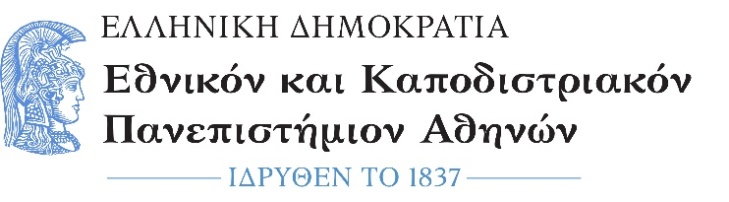 Σχολή Οικονομικών και Πολιτικών ΕπιστημώνΤμήμα Ψηφιακών Τεχνών και Κινηματογράφου		                   Αρ. Πρωτ. : 290/23-10-2020Γραμματεία		    ΠΡΟΣ : Πίνακας ΑποδεκτώνΠΡΟΣΚΛΗΣΗ ΕΚΔΗΛΩΣΗΣ ΕΝΔΙΑΦΕΡΟΝΤΟΣ ΓΙΑ ΤΗΝ ΠΡΟΣΛΗΨΗ ΑΚΑΔΗΜΑΪΚΩΝ ΥΠΟΤΡΟΦΩΝ ΣΤΟ ΤΜΗΜΑ ΨΗΦΙΑΚΩΝ ΤΕΧΝΩΝ ΚΑΙ ΚΙΝΗΜΑΤΟΓΡΑΦΟΥ ΤΗΣ ΣΧΟΛΗΣ ΟΙΚΟΝΟΜΙΚΩΝ ΚΑΙ ΠΟΛΙΤΙΚΩΝ ΕΠΙΣΤΗΜΩΝ TOY ΕΘΝΙΚΟΥ ΚΑΙ ΚΑΠΟΔΙΣΤΡΙΑΚΟΥ ΠΑΝΕΠΙΣΤΗΜΙΟΥ ΑΘΗΝΩΝΤο Τμήμα Ψηφιακών Τεχνών και Κινηματογράφου του Ε.Κ.Π.Α. λαμβάνοντας υπόψη: (α) τις διατάξεις του του άρθρου 29 του ν. 4009/2011, όπως έχουν τροποποιηθεί και ισχύουν, (β) την από 12/10/2020 απόφαση της Συνέλευσης του Τμήματος με την οποία εγκρίθηκαν τέσσερα (4) γνωστικά αντικείμενα που αντιστοιχουν σε τέσσερα (4) μαθήματα του χειμερινού εξαμήνου 2020-21 (γ) την από 12/10/2020 απόφαση της Συνέλευσης του Τμήματος με την οποία εγκρίθηκε η τριμελής επιτροπή αξιολόγησης για την αξιολόγηση των υποψηφίων και (δ) η εν λόγω δαπάνη για την απασχόληση των Ακαδημαϊκών Υποτρόφων έχει προβλεφθεί στον προϋπολογισμό του έργου/προγράμματος με Κ.Ε. 17087 και τίτλο «Εκπαιδευτικές, ερευνητικές και λειτουργικές ανάγκες του Τμήματος Ψηφιακών Τεχνών και Κινηματογράφου» με Επιστημονικό Υπεύθυνο τον Αναπληρωτή Καθηγητή Δημήτριο Χαρίτο και υπάρχει η απαιτούμενη πίστωση για την κάλυψή της.ΑΝΑΚΟΙΝΩΝΕΙτην πρόσκληση εκδήλωσης ενδιαφέροντος για την υποβολή αιτήσεων για τη σύναψη συμβάσεως εργασίας ορισμένου χρόνου μερικής απασχόλησης με τέσσερις 4 ακαδημαϊκούς υποτρόφους για την κάλυψη αναγκών διδασκαλίας στα παρακάτω μαθήματα του χειμερινού εξαμήνου 2020-2021 που αντιστοιχούν στα παρακάτω γνωστικά αντικείμενα:Συμπληρωματικά επισημαίνεται ότι: Σύμφωνα με τις διατάξεις της παραγράφου 7 του άρθρου 29 του ν.4009/2011 (ΦΕΚ Α 195), όπως ισχύει, ορίστηκε ότι «α. Επιστήμονες αναγνωρισμένου επιστημονικού κύρους είτε κάτοχοι διδακτορικού διπλώματος είτε υποψήφιοι διδάκτορες είτε εξαιρετικής τεχνικής εμπειρίας, μπορεί να απασχολούνται ως ακαδημαϊκοί υπότροφοι με απόφαση της Συνέλευσης και πράξη του Προέδρου του οικείου Τμήματος, για τη διεξαγωγή διδακτικού, κλινικού και ερευνητικού έργου, καθοριζόμενου με τη σύμβαση που υπογράφεται μεταξύ του ακαδημαϊκού υποτρόφου και του Πρύτανη του οικείου Α.Ε.Ι. Οι συμβάσεις που συνάπτονται σύμφωνα με το παρόν άρθρο, δεν υπάγονται στις διατάξεις των Κεφαλαίων A`, Β` και Γ` του ν. 2190/1994, αλλά υπάγονται στις εξαιρέσεις της ΠΥΣ 33/2006 (Α`280). Η προκήρυξη του γνωστικού αντικειμένου γίνεται ύστερα από πρόταση της Γενικής Συνέλευσης του Τομέα και έγκριση από τη Συνέλευση Τμήματος. Η διάρκεια της σύμβασης καθορίζεται για χρονικό διάστημα μέχρι ενός ακαδημαϊκού έτους κατά περίπτωση, ανάλογα με τις ανάγκες του Τομέα, μπορεί δε να ανανεώνεται ή να παρατείνεται. Σε κάθε περίπτωση ο συνολικός χρόνος διάρκειας της σύμβασης δεν μπορεί να υπερβεί τα τρία (3) ακαδημαϊκά έτη».Σύμφωνα με τα παραπάνω, για τα υπο προκήρυξη γνωστικά αντικείμενα:(2) και (3), οι υποψήφιοι/ες θα αξιολογηθούν τόσο για το διδακτικό, ερευνητικό και επιστημονικό τους έργο, όσο και για την καλλιτεχνική τους εμπειρία βάσει της ποιότητας και της ποσότητας του καλλιτεχνικού τους έργου, αναλυτικό κατάλογο και επιλεγμένο δείγμα του οποίου (portfolio) είναι απαραίτητο να υποβάλλουν. Το δείγμα έργου που θα υποβληθεί θα πρέπει να αποδεικνύει την ικανότητά τους να διδάξουν σε πρακτικό και όχι μόνο σε θεωρητικό επίπεδο, τα γνωστικά αντικείμενα (2) και (3). (3) είναι απαραίτητη η εμπειρία ψηφιακών μέσων και νέων τεχνολογιών κινηματογράφησης. (4) οι υποψήφιοι/ες θα αξιολογηθούν πρωταρχικά για την καλλιτεχνική τους εμπειρία βάσει της ποιότητας και της ποσότητας του καλλιτεχνικού τους έργου, αναλυτικό κατάλογο και δείγμα του οποίου (portfolio) ζητείται να υποβάλλουν και δευτερευόντως βάσει του διδακτικού, ερευνητικού και επιστημονικού τους έργου.Kαλούνται οι ενδιαφερόμενοι να υποβάλουν τα παρακάτω δικαιολογητικά στη Γραμματεία του Τμήματος Ψηφιακών Τεχνών και Κινηματογράφου από 23/10/2020 έως 2/11/2020, ταχυδρομικά ή με ταχυμεταφορά στην ταχυδρομική διεύθυνση: Γραμματεία Τμήματος Ψηφιακών Τεχνών και Κινηματογράφου, Ψαχνά Ευβοίας, ΤΚ 34400, τηλ. 2228099523 και 2228099634 Fax: 2228023766 – email: dcharito@media.uoa.gr. ΔΙΚΑΙΟΛΟΓΗΤΙΚΑΟι πολίτες κρατών – μελών της Ε.Ε. οφείλουν να υποβάλουν, εκτός των πιο πάνω δικαιολογητικών και πτυχίο ή μεταπτυχιακό τίτλο σπουδών Ελληνικού Α.Ε.Ι. ή απολυτήριο Ελληνικού Λυκείου ή εξαταξίου Γυμνασίου ή πιστοποιητικό ελληνομάθειας Γ1 επιπέδου από το Κέντρο Ελληνικής Γλώσσας, από το οποίο θα αποδεικνύεται η πλήρης γνώση και άνετη χρήση της Ελληνικής γλώσσας.Η παρούσα πρόσκληση θα δημοσιευτεί στο διαδικτυακό τόπο του Εθνικού και Καποδιστριακού Πανεπιστημίου Αθηνών, του Τμήματος και στη ΔΙΑΥΓΕΙΑ.Για περισσότερες πληροφορίες οι ενδιαφερόμενοι μπορούν να απευθύνονται στα παρακάτω στοιχεία επικοινωνίας (ηλεκτρονική διεύθυνση: secr@dcarts.uoa.gr, τηλ. επικοινωνίας: 2228099523 και 2228099634)										Αθήνα, 23/10/2020                                  Ο Πρόεδρος του Τμήματος Ψηφιακών Τεχνών και ΚινηματογράφουΑναπληρωτής Καθηγητής Δημήτριος ΧαρίτοςΑΙΤΗΣΗΕΠΩΝΥΜΟ:..........................................................ΟΝΟΜΑ: ..............................................................ΠΑΤΡΩΝΥΜΟ:.....................................................Δ/ΝΣΗ ΚΑΤΟΙΚΙΑΣ:Οδός..................................................Αριθμ......Τ.Κ........................ Πόλη...................................Τηλέφωνα επικοινωνίας:Οικίας: ....................................................................Κινητό: ....................................................................Email: ....................................................................ΘΕΜΑ: «Υποβολή Υποψηφιότητας για την πλήρωση μιας (1) θέσης Ακαδημαϊκού Υποτρόφου βάσει του άρθρου 29 του ν.4009/2011 (ΦΕΚ Α 195), όπως ισχύειTόπος, ..............................2020Προς την Γραμματεία του Τμήματος Ψηφιακών Τεχνών και Κινηματογράφουτου Πανεπιστημίου ΑθηνώνΜε την παρούσα υποβάλλω υποψηφιότητα για την πρόσληψη Ακαδημαϊκού Υποτρόφου με σχέση εργασίας Ιδιωτικού Δικαίου Ορισμένου Χρόνου (Ι.Δ.Ο.Χ.) μερικής απασχόλησης στο Τμήμα Ψηφιακών Τεχνών και Κινηματογράφου του ΕΚΠΑ, βάσει του άρθρου 29 του ν.4009/2011 (ΦΕΚ Α 195), όπως ισχύει.Στο γνωστικό αντικείμενο:………………………………………………………………………………………………………………………………………………………………………………………………………………………………………………………………………………………………………………………………………………………………………………………………………………………………………….Συνημμένα υποβάλλω:-Αίτηση υποψηφιότητας -Βιογραφικό σημείωμα σε ψηφιακή μορφή -Αναλυτικό υπόμνημα επιστημονικών ή/και καλλιτεχνικών δημοσιεύσεων σε ψηφιακή μορφή-Αντίγραφα των πτυχίων και των τίτλων σπουδών. Αν οι τίτλοι σπουδών έχουν χορηγηθεί από Α.Ε.Ι. εξωτερικού θα πρέπει να υποβληθούν και οι σχετικές βεβαιώσεις ισοτιμίας από τον ΔΟΑΤΑΠ ή αντίγραφο της αίτησης για αναγνώριση της ισοτιμίας.-Αντίγραφο Δελτίου Αστυνομικής Ταυτότητας-Portfolio με αναλυτικό κατάλογο και δείγματα καλλιτεχνικού έργου, για τα γνωστικά αντικείμενα (2), (3) και (4) σε ψηφιακή μορφή...... Αιτ.......υπογραφήΑ/Α Γνωστικά αντικείμεναΤίτλοι μαθημάτων 1Αισθητικές θεωρίες με έμφαση στις τέχνες του 20ο αιώναΑισθητικές Θεωρίες (Γ’ Εξάμηνο)2Μέθοδοι και εργαλεία σχεδιασμού σκηνοθετικής προ-παραγωγής στον κινηματογράφοΔομή οπτικοακουστικής αφήγησης, ντεκουπάζ και εικονογραφημένο σενάριο (storyboarding)(Γ’ Εξάμηνο)3Εικονοληψία κινηματογράφου με ψηφιακές τεχνολογίεςΕικονοληψία (Γ’ Εξάμηνο)4Προγραμματισμός και υλοποίηση ψηφιακών καλλιτεχνικών εγκαταστάσεων
Εργαστήριο Ψηφιακής Καλλιτεχνικής Δημιουργίας 1 (Γ’ Εξάμηνο)Αίτηση υποψηφιότητας (επισυνάπτεται)Βιογραφικό σημείωμα Αναλυτικό υπόμνημα επιστημονικών ή/και καλλιτεχνικών δημοσιεύσεων Αντίγραφα των πτυχίων και των τίτλων σπουδών. Αν οι τίτλοι σπουδών έχουν χορηγηθεί από Α.Ε.Ι. εξωτερικού θα πρέπει να υποβληθούν και οι σχετικές βεβαιώσεις ισοτιμίας από τον ΔΟΑΤΑΠ ή αντίγραφο της αίτησης για αναγνώριση της ισοτιμίας.Αντίγραφο Δελτίου Αστυνομικής ΤαυτότηταςPortfolio με αναλυτικό κατάλογο και επιλεγμένο δείγμα καλλιτεχνικού έργου, για τα γνωστικά αντικείμενα (2), (3) και (4) ΜΟΝΟ σε ψηφιακή μορφήΠαρακαλούνται οι υποψήφιοι/ες να συμπεριλάβουν στο φάκελό τους τα δικαιολογητικά (1) – (5) σε εκτυπωμένη μορφή και υπογεγραμμένα όπου αυτό είναι απαραίτητο. Επίσης ζητείται να συμπεριλάβουν τα (2), (3) και (6) στο φάκελό τους σε ψηφική μορφή.